Handwriting Everyday refer to this guideline when its time to do handwriting Reception childrenIf you still have your children’s homework folder at home, please could you practice writing and reading their keys words. Copy a piece of text from a story or magazine word to word. This will help them with the speed of their writing.Practice letter formation Nursery children full time or part timeHelping them learn how to hold a pencil using the tripod grip properly as shown below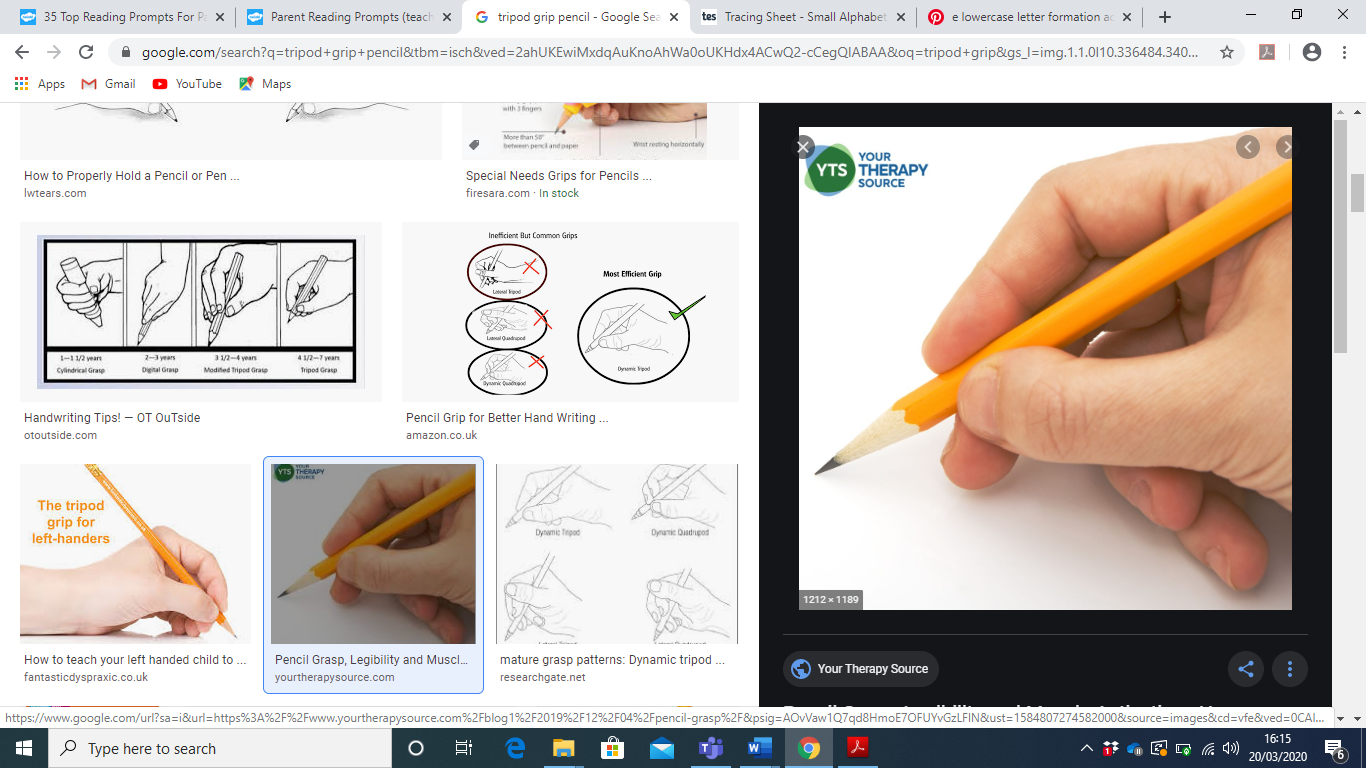 Please practice letter formations with them using the dot to dot method as shown below.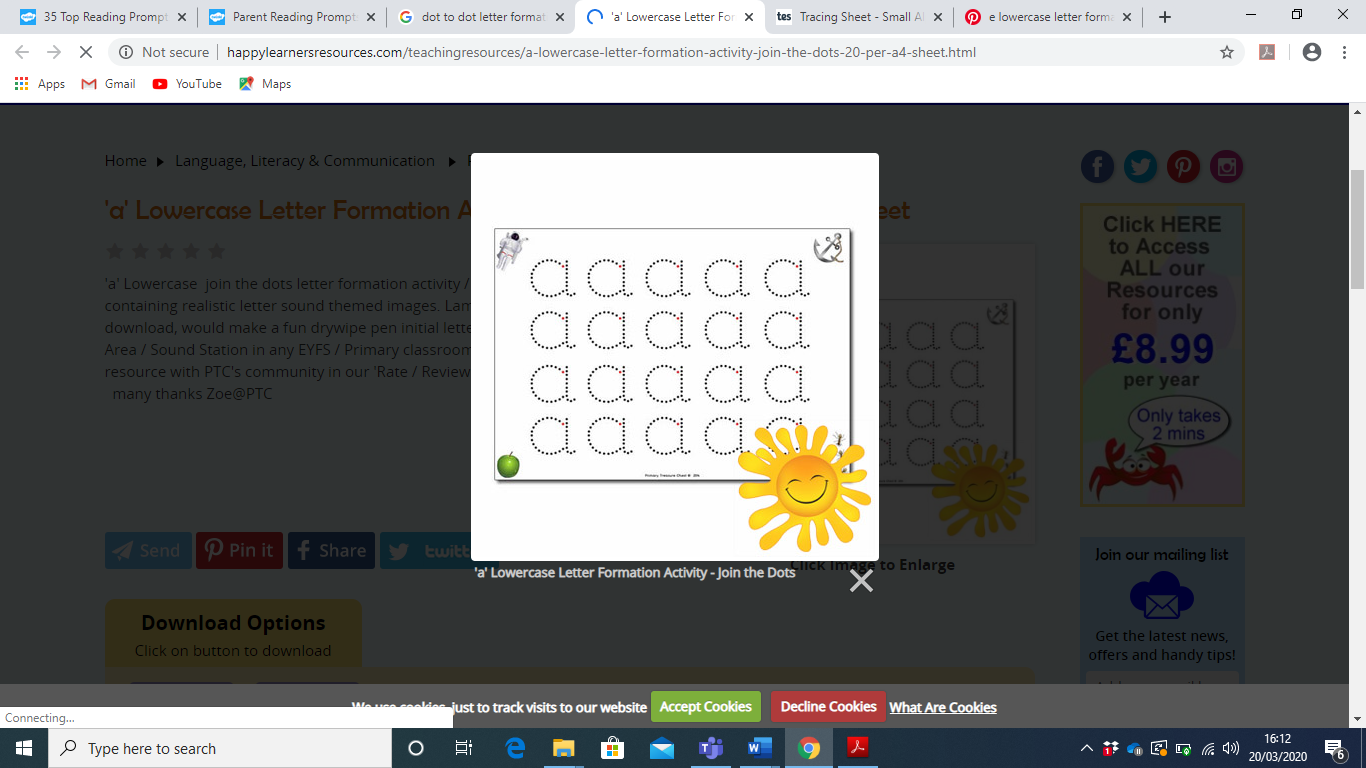 